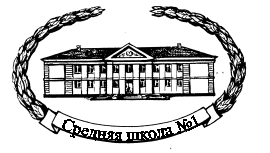 МУНИЦИПАЛЬНОЕ ОБЩЕОБРАЗОВАТЕЛЬНОЕ УЧРЕЖДЕНИЕСРЕДНЯЯ ОБЩЕОБРАЗОВАТЕЛЬНАЯ ШКОЛА  № 1РАССМОТРЕНА И РЕКОМЕНДОВАНА К УТВЕРЖДЕНИЮпедагогическим советом                                         «___»_____2013г.,  протокол №___ УТВЕРЖДЕНАприказом руководителя ОУот «___»_____2013г., №___   Директор МОУ СОШ №1____________Г.В. Поляков      РАБОЧАЯ ПРОГРАММА ПО ЛИТЕРАТУРЕДЛЯ 6 КЛАССА НА 2013-2014 УЧЕБНЫЙ ГОДФ.И.О. учителя:Литвякова Е.Б.г. ВолгодонскПояснительная запискаДанная рабочая программа по литературе для 6 класса создана на основе  федерального компонента государственного стандарта образования для основной общей школы и программы по литературе для 5-11 классов общеобразовательных учреждений (автор-составитель Г. С. Меркин). Программа рассчитана на 2 часа в неделю, 69  часов в год, 35 рабочих недель. 1 час выпадает на праздничный день (01.05.2014г.)Рабочая программа конкретизирует содержание предметных тем образовательного стандарта и дает распределение учебных часов по разделам курса.Весь курс литературы построен по концентрическому принципу на хронологической основе с выходом на «линейное» рассмотрение историко-литературного материала в 9, 10, 11 классах. Начиная с 5 класса, ученики изучают вершинные произведения классической литературы и литературы 20 века, соответствующие их возрасту и уровню читательских интересов. Задачи изучения литературы представлены двумя категориями: воспитательной и образовательной. Формирование эстетического идеала, развитие эстетического вкуса, который, в свою очередь, служит верному и глубокому постижению прочитанного, содействует появлению прочного, устойчивого интереса к книге, воспитанию доброты, сердечности и сострадания как важнейших качеств развитой личности.В круг образовательных задач входит формирование умений творческого углубленного чтения, читательской самостоятельности, умений видеть текст и подтекст, особенности создания художественного образа, освоение предлагаемых произведений как искусства слова, формирование речевых умений – умений составить план и пересказать прочитанное, составить конспект статьи, умений прокомментировать прочитанное, объяснить слово, строку и рассказать о их роли в тексте, умений видеть писателя в контексте общей культуры, истории и мирового искусства.Известно, что школьники 5 – 6 классов отличаются более сильным воображением, эмоциональной активностью, предметным восприятием, которым характеризуется «наивный реализм», свойственный этому возрасту. В то же время они могут заметить важные для текста художественные особенности, но еще не всегда способны обобщить свои впечатления, объяснить их. Учитель должен открыть им «секреты» автора художественного произведения, помочь осмыслить прочитанное не поверхностно, а глубоко, в меру читательских возможностей пятиклассников и шестиклассников. Вводимые на этом этапе чтения базовые понятия необходимы для умения характеризовать конкретный эпизод, фрагмент или небольшой текст в единстве формы и содержания, причем при характеристике текста или комментария произведения равнозначимы как эстетические, так и нравственные аспекты изучаемого литературного источника.В 6 классе в основе формирования представлений о литературе как искусстве слова находятся сложные отношения авторов к своим героям, созданным ими произведениям. Нормативными документами, обеспечивающими выполнение программы, являются:Закон РФ от 10.07.1992 № 3266 – 1 «Об образовании».Федеральный базисный учебный план (Приказ МО РФ от 09.03.04 №1312 ,”ВО”, №8, 2004 г.).Федеральный  компонент государственного стандарта общего  образования. “ВО”, №12-15, 2004 г.Программы по литературе для 5-11 классов общеобразовательной школы. Авторы-составители: Г.С. Меркин, С.А. Зинин, В.А. Чалмаев. – М.- «Русское слово», 2009Используемый учебно-методический комплектПрограмма по литературе для 5-11 классов общеобразовательной школы/ Авт.-сост. Г. С. Меркин, С. А. Зинин, В. А. Чалмаев. – 2-е  изд. – М.: ООО «ТИД «Русское слово – РС», 2009.Литература. 6 класс: Учебник-хрестоматия для общеобразовательных учреждений: В 2 ч. / Авт.-сост. Г. С. Меркин. – 4-е изд. – М.: ООО «ТИД «Русское слово – РС», 2009. Учебно-тематический  планИтого: 69 часовСОДЕРЖАНИЕ УЧЕБНЫХ ТЕМ1.Введение . Книга и ее роль в жизни человека. О литературе, писателе и читателе. Литература и другие виды искусства. Развитие представлений о литературе; писатель и его место в культуре и жизни общества; человек и литература.2. Мифология ( 3 часа). Мифы о героях: «Герои», «Прометей», «Яблоки Гесперид». Отражение в древнегреческих мифах представлений о героизме, стремление познать мир и реализовать свою мечту. Мифологический сюжет. Произведения искусства, созданные по мотивам мифов.3. Из фольклора (3часа).  Предания, легенды, сказки. Предания: «Солдат и смерть», «Как Бадыноко победил одноглазого великана», «Сказка о молодильных яблоках и живой воде». Предание и его художественные особенности, сказочные формулы, помощники героев сказки, сказители, собиратели. Народные представления о добре и зле; краткость, образность, афористичность. Донские предания и легенды. Сказочные сюжеты в других видах искусства.4. Древнерусская литература (3 часа). «Сказание о белгородских колодцах. «Повесть о разорении Рязани Батыем», «Поучение» Владимира Мономаха. Отражение в произведениях истории Древней Руси народных представлений о событиях и людях. Поучительный характер древнерусской литературы (вера, святость, греховность, хитрость и мудрость, жестокость, слава и бесславие и др. Жанр жития, сказания, древнерусской повести. Нравственная проблематика житийной литературы.5. Русская литература 18 века (3 часа).  М.В. Ломоносов. Годы учения. Отражение позиций ученого и гражданина в поэзии: «Стихи, сочиненные на дороге в Петергоф». Отражение в стихотворении мыслей ученого и поэта; тема и ее реализация; независимость, гармония – основные мотивы стихотворения; идея стихотворения.Теория литературы: иносказание, многозначность слова и образа, аллегория, риторическое обращение.6. Русская литература 19 века (49 часов).В.А. Жуковский. Краткие сведения о писателе. Личность писателя. Жуковский и Пушкин. Жанр баллады в творчестве Жуковского. Баллада «Светлана»: фантастическое и реальное, связь с фольклором, традициями и обычаями народа. Новое явление в русской поэзии. Особенности языка и образов. Тема любви в балладе.А.С. Пушкин. Лицей в жизни и творческой биографии А.С. Пушкина. Лицеист Пушкин в литературной жизни Петербурга. Лирика природы: «Деревня», «Редеет облаков летучая гряда…», «Зимнее утро». Интерес к истории России: «Дубровский» - историческая правда и художественный вымысел; нравственные и социальные проблемы романа (Верность дружбе, любовь, искренность, честь и отвага, постоянство, преданность, справедливость и несправедливость; основной конфликт, центральные персонажи. Жанр романа. Авторское отношение к героям. Роман «Дубровский» в русском искусстве.М.Ю. Лермонтов. Годы учения. Ссылка на Кавказ. Поэт и власть. Вольнолюбивые мотивы в лирике (свобода, воля, независимость): «Тучи», «Парус», «Листок». Многозначность художественного образа. Трехсложные размеры стиха, стопа, типы стоп; метафора, инверсия.Н.В. Гоголь. Повесть «Тарас Бульба». Темы и проблематика повести (любовь к родине, товарищество, свободолюбие, героизм, честь, любовь и долг); центральные образы и приемы их создания; лирическое и эпическое в содержании повести; массовые сцены и их значение в сюжете и фабуле; связь повести с фольклорным эпосом (характеры, типы, речь). Лирическое и эпическое в повести. Своеобразие стиля. Иллюстрации к повести.И.С. Тургенев. «Записки охотника»: творческая история и своеобразие композиции. Проблематика и своеобразие рассказа «Бирюк»: служебный и человеческий долг; общечеловеческое в рассказе: милосердие, порядочность, доброта; образ лесника; позиция писателя. Один из рассказов «Записок охотника» по выбору учащегося. Самостоятельная характеристика темы и центральных персонажей произведения.Н.А. Некрасов. Гражданская позиция Н.А. Некрасова в 60-70-е годы. Темы народного трудного и «долюшки женской» - основные в творчестве поэта. Стихотворения: «В полном разгаре страда деревенская…», «Великое чувство! у каждых дверей…». Основной пафос стихотворений: разоблачение социальной несправедливости. Образно-изобразительные средства, раскрывающие тему. Способы создания образа женщины-труженицы, женщины-матери. Отношение автора к героям и событиям. Трехсложные размеры стиха: дактиль. Амфибрахий, анапест, коллективный портрет. Некрасов и художники-передвижники.Л.Н. Толстой. Повесть «Детство» (отдельные главы): «Маман», «Что за человек был мой отец?», «Детство» и др. по выбору. Рассказ «Бедные люди». Взаимоотношения в семье; главные качества родителей в понимании и изображении Л.Н. Толстого; проблематика рассказа и его внутренняя связь с повестью «Детство» (добро, добродетельность, душевная отзывчивость, любовь к близким, верность, преданность, чувство благодарности, милосердие, сострадание). Понятие об автобиографической прозе.В.Г. Короленко. Краткие сведения о писателе. Повесть «В дурном обществе»: проблемы доверия и взаимопонимания, доброты, справедливости, милосердия. Дети и взрослые в повести. Система образов. Авторское отношение к героям. Художественная деталь в повести. Портрет, характер.А.П. Чехов. Сатирические и юмористические рассказы А.П. Чехова . Рассказ  «Толстый и тонкий», «Шуточка», «Налим»: темы, приемы создания характеров персонажей. Отношение автора к героям. Понятие о юморе, конфликт в юмористическом произведении.7. Литература 20 века (7 часов).И.А. Бунин. Мир природы и человека в стихотворениях и рассказах И.А. Бунина. Стихотворение «Не видно птиц. Покорно чахнет…», рассказ «Лапти». Душа крестьянина в изображении писателя.А.И. Куприн. Детские годы писателя. Повесть «Белый пудель», рассказ «Тапер». Основные темы и характеристики образов. Внутренний мир человека и приемы его художественного раскрытия.С.А. Есенин. Краткие сведения о поэте. Стихотворения: «Песнь о собаке», «Разбуди меня завтра рано…». Пафос и тема стихотворения. Одухотворенная природа – один из основных образов С.А. Есенина. Понятие о поэтическом образе, цветообраз, эпитеты. Олицетворение. Тема жестокого обращения с животными.М.М. Пришвин. Краткие сведения о писателе. Сказка-быль «Кладовая солнца»: родная природа в изображении писателя; воспитание в читателе зоркости, наблюдательности, чувства красоты, любви к природе.8.Из поэзии о Великой Отечественной войне.(1 час). Изображение войны; проблема жестокости, справедливости, подвига, долга, жизни и смерти, бессмертия, любви к родине. А.А. Ахматова «Мужество», «Победа»; С.С. Орлов «Его зарыли в шар земной…»; К. Симонов «Жди меня, и я вернусь…»; Р.Г. Гамзатов «Журавли»; Д.С. Самойлов «Сороковые»; М.В. Исаковский «В прифронтовом лесу». Для заучивания наизусть:А.С. Пушкин «Зимнее утро».М.Ю. Лермонтова. Одно стихотворение – на выбор.Н.А. Некрасов «В полном разгаре страда деревенская…»С.А. Есенин. Одно стихотворение – на выбор.ТРЕБОВАНИЯ К УРОВНЮ ПОДГОТОВКИ УЧАЩИХСЯТребования к уровню подготовки учащихся, прописанные в данной рабочей программе, соответствуют требованиям, сформулированных в федеральном государственном стандарте общего образования и примерной (типовой) учебной программе (Закон РФ «Об образовании» ст. 12, 13, 15, 32).В результате освоения программы учащиеся должны знать:произведения для чтения и изучения;авторов и содержание изученных произведений;элементы стихотворной речи: ритм, размер, строфаизобразительные средства языка: эпитет, метафору, сравнение, гиперболу, олицетворение.основные признаки родов литературы: эпос, лирика, драмаосновные признаки понятий: герой. Тема. Идея. Сюжет		иметь представление о времени создания изученного произведения, а также о его связи с личностью и жизнью писателя.уметь:комментировать изученные произведения;строить монологические и диалогические высказывания в процессе анализа и обсуждения произведенияиспользовать сведения по теории литературы;использовать активно другие виды искусства;характеризовать и оценивать героев изучаемых произведений;давать обоснованную оценку героям и событиям изученного произведения;читать выразительно стихотворения наизусть, а также отрывки из прозаических произведений;сопоставлять героев одного или нескольких произведений;писать отзыв о самостоятельно прочитанном произведении;пересказывать подробно или кратко основные сцены и эпизоды изученных произведений;обладать элементарными навыками сбора информации для написания сочинений на литературную тему;иллюстрировать художественные произведения.Учебно-методическое обеспечениеВ преподавании курса используется учебно-методический комплект, в который входят:Программа по литературе для 5-11 классов общеобразовательной школы под редакцией Г.С. Меркина. Москва. «Русское слово» 2010. Г.С. Меркин Учебник литературы 6 класс в 2-х частях. Москва «Русское слово», 2010методическая литератураФ.Е. Соловьева . Тематическое планирование к учебнику «Литература. 6 класс». Москва, «Русское слово», 2010Б.И. Турьянская. Литература в 6 классе. Москва, «Русское слово», 1999Н.Я. Паскевич. Уроки мастеров слова. Краснодар, 2000О.М. Бушко. Словарь литературоведческих терминов. Москва, 2005Материально-техническое обеспечение1.	Компакт-диск «Русская литература. 8-11 классы. Мультимедийная энциклопедия» 2.	Компакт-диск « Хрестоматия по русской литературе» 3.	Компакт- диск «Репетитор по литературе КИМ, 2009»4.	Портреты писателей 19- 20 век (портреты, справочные материалы) 5.	Компьютер, проектор, экранКОНТРОЛЬНО-ИЗМЕРИТЕЛЬНЫЕ МАТЕРИАЛЫПроверочная работа по теме: «Из мифологии»1 вариантДать определение мифа.Царь Элиды, Авгий, был сыном:А) бога Огня;Б)бога Света;В) бога Солнца.3. Очищая Авгиевы конюшни, Геракл совершил поступок:А) неординарный;Б) неоправданный;В) неразумный.4.Кто учредил Олимпийские игры?5.Кто были родители Геракла?6.Назовите известных вам древнегреческих богов и какое название они получили в римской мифологии?7.Дайте развернутый ответ на вопрос: «Какие мифологические сюжеты легли в основу других произведений искусства?»2 вариант1.Дайте определение мифологии.2. Какие мифологии вы знаете?3.За что богиня Гера преследовала Геракла?4.Какой из подвигов Геракла вы считаете самым трудным?5.Великан Антей получал силу, когда :А) выпивал море воды;Б) погружался в океан;В) прикасался к земле.6.Яблоки Гесперид принес Гераклу:А) Антей;Б) Атлас;В) Аполлон.7.Дайте развернутый ответ на вопрос: «Зачем людям 21 века читать и изучать мифы?»  «Двусложные стихотворные размеры»Задание:  определить размер следующих стихотворных  отрывков1вариантЗимний вечерБуря мглою небо кроет,Вихри снежные крутя;То, как зверь, она завоет,То заплачет, как дитя…НянеПодруга дней моих суровых,Голубка дряхлая моя!Одна в глуши лесов сосновыхДавно, давно ты ждешь меня…2 вариантДекабристамВо глубине сибирских рудХраните гордое терпенье,Не пропадет ваш скорбный трудИ дум высокое стремленье…ТалисманТам, где море вечно плещетНа пустынные скалы,Где луна теплее блещетВ сладкий час вечерней мглы…Тест по роману А.С. Пушкина «Дубровский».1.Как звали Троекурова?   а) Антон Пафнутьич;   б) Кирила Петрович;   в) Андрей Гаврилович.2.Троекуров в романе:   а) высокообразованный дворянин;   б) человек необразованный и грубый;   в) получил блестящее образование в Петербурге.3.Троекуров:   а) имел много крепостных;   б) был бедный, жил со слугой и няней;   в) отпустил всех крепостных на волю.4. Поместье Троекурова называлось:   а) Кистенёвка;   б) Покровское;   в) Арбатово.5. Как звали старого Дубровского, отца Владимира?   а) Антон Пафнутьич;   б) Кирилла Петрович;   в) Андрей Гаврилович.6. Старый Дубровский в романе:   а) был очень богат;   б) владел 70 крестьянами;   в) служил в армии и получал там жалованье.7. Поместье Дубровских называлось:   а) Кистенёвка;   б) Покровское;   в) Арбатово.8. Троекуров по чину и званию:   а) был выше старого Дубровского;   б) равный с ним;   в) был ниже старого Дубровского.9. Причина ссоры между героями:   а) наглая шутка псаря Парамошки и реакция Троекурова ;   б) право владения Кистенёвкой;   в) зависть Дубровского.10. Владимир Дубровский:   а) жил с отцом;   б) воспитывался в кадетском корпусе в Петербурге;   в) скрывался за границей.11. Владимир приехал домой по вызову няни и: 
  а) застал отца живым и здоровым;   б) нашёл отца больным и впавшим в детство;   в) не застал отца в живых.12. Владимир Дубровский:   а) любил Троекурова как родного отца;   б) боялся Троекурова;   в) ненавидел Троекурова и хотел отомстить за смерть отца.13. Кистенёвку сожгли:   а) случайно;   б) крепостные Дубровских по собственной инициативе;   в) крестьяне по сговору с Владимиром.14. Архип-кузнец:   а) жестокий злодей;   б) добрый и миролюбивый;   в) справедливый.15. Дефорж, появившийся в доме Троекурова,- это:   а) Владимир Дубровский;   б) настоящий француз-учитель;   в) переодетый крепостной Дубровского.16. Самый первый, кто узнаёт правду об учителе :    а) Антон Пафнутьич Спицын;   б) Троекуров;   в) Маша Троекурова.17.Антон Пафнутьич оказался в одной комнате с Дефоржем, потому что:   а) Дефорж затащил его к себе силой;   б) Антон Пафнутьич сам захотел с ним ночевать;   в) Троекуров приказал Антону Пафнутьичу не спускать глаз с учителя.18. Саша в романе – это:   а) крепостной Дубровского;   б) брат Маши Троекуровой;   в) младший брат Дубровского.19. Владимир Дубровский:   а) ровесник Маши;   б) намного старше её;   в) старше Маши на 5 лет.20. Маша Троекурова пошла на свидание:   а) потому что сразу влюбилась в Дефоржа;   б) потому что знала, что это Дубровский;   в) из любопытства.21. Маша не согласилась уйти с Дубровским, потому что:   а) очень любила князя Верейского;   б) считала брак, освященный венчанием, нерасторжимым;   в) считала, что Дубровский не любит её, и боялась его.22. Дубровский в конце романа:   а) возвращается к своим разбойникам;   б) погибает от выстрела князя Верейского;   в) навсегда оставляет шайку разбойников и уезжает за границу.                                         Контрольная работа по литературе 19 века.Кто автор баллады « Светлана»?	а) А. С .Пушкин	 б) В.А. Жуковский	в) М.Ю. Лермонтов	г) Н.А. Некрасов2. « …Воспитывался в кадетском корпусе и выпущен был корнетом в гвардию; отец не щадил ничего для приличного его содержания,…  будучи расточителен и честолюбив,он позволял себе роскошные прихоти, играл в карты и входил в долги ,не заботясь о будущем…» О каком персонаже  какого литературного произведения идёт речь?а) Андрий ( « Тарас Бульба»);   б) Алексей Берестов( «Барышня -крестьянка);в) Владимир Дубровский  (« Дубровский).3. Марья Кирилловна Троекурова вышла замуж за князя Верейского :а) по расчёту;    б) по любви;   в) по принуждению4. Роман А.С. Пушкина  « Дубровский» заканчивается:а) свадьбой Дубровского;  б) арестом Дубровского;  в) отъездом его за границу5. Автором  какого стихотворения  не является М. Ю. Лермонтов:а) « Тучи»;    б) « Парус»;   в) « Зимнее утро» ;     г) « Листок»6. Какие стихотворные размеры  относятся к двусложным?а) ямб;        б) дактиль;     в) хорей7. С какой целью Н.В. Гоголь при описании боя запорожцев с врагами использует приёмы народного творчества?а) подчеркнуть физическую силу казаков; б)провести параллель образов казаков с богатырями;в) показать любовь народа к казакам.8. Почему Андрий оказался способен на предательство?а) его полностью поглотило чувство любви к полячке;б) его характеру присущи пылкость, порыв, необузданность желаний;в) Андрию не  нравилось жить в Запорожской сечи;г)  Андрий на самом деле не любил отца и бра9.Какова основная тема рассказа И. С. Тургенева «Бирюк»? а) конфликт Бирюка между долгом и чувством сострадания; б)стремление   Бирюка « выслужиться» перед бариномПроверочная работа по повести В.Г. Короленко «В дурном обществе».Чей портрет описывает автор?Роста он был высокого; сильная сутуловатость как бы говорила о бремени вынесенных …несчастий; крупные черты лица были грубо выразительны. Короткие, слегка рыжеватые волосы торчали врозь; низкий лоб, несколько выдававшаяся вперёд нижняя челюсть и сильная подвижность личных мускулов придавали всей физиономии что-то обезьянье; но глаза, сверкавшие из-под нависших бровей, смотрели упорно и мрачно, и в них светились, вместе с лукавством, острая проницательность, энергия и недюжинный ум. В то время как на его лице сменялся целый калейдоскоп гримас, эти глаза сохраняли постоянно одно выражение. Под ними как будто струилась глубокая неустанная печаль.Кто рассказал отцу Васи о том, что Вася дружит с нищими?Чей портрет описывает автор?Это был мальчик лет девяти, больше меня, худощавый и тонкий, как тростинка. Одет он был в грязной рубашонке, руки держал в карманах узких и коротких штанишек. Тёмные курчавые волосы лохматились над чёрными задумчивыми глазами.Где жили дети пана Тыбурция?Чей портрет описывает автор?Это было бледное, крошечное создание, напоминавшее цветок, выросший без лучей солнца. Несмотря на свои четыре года, она ходила ещё плохо, неуверенно ступая кривыми ножками и шатаясь, как былинка; руки её были тонки и прозрачны; головка покачивалась на тонкой шее, как головка полевого колокольчика; глаза смотрели порой так не по-детски грустно, и улыбка так напоминала мне мою мать в последние дни, когда она, бывало, сидела против открытого окна….Кем работал отец Васи?Чей портрет описывает автор?Он казался сильно уставшим. Платье его было мокро от дождя, лицо тоже; волосы слиплись на лбу, во всей фигуре виднелось тяжелое утомление. Я в первый раз видел это выражение на лице весёлого оратора городских кабаков, и опять этот взгляд за кулисы, на актёра, измождено отдыхавшего после тяжёлой роли, которую он разыгрывал на житейской сцене, как будто влил что-то жуткое в моё сердце.Кто вернул Васиному отцу куклу Сони?О ком думает Вася?..Даже в эту страшную минуту я любил этого человека, но вместе с тем инстинктивно чувствовал, что вот сейчас он бешенным насилием разобьёт мою любовь в дребезги, что затем, пока я буду жить, в его руках и после, навсегда, навсегда в моём сердце вспыхнет та же пламенная ненависть, которая мелькнула для меня в его мрачных глазах. Как вы понимаете эти слова: «Серый камень высосал из Маруси жизнь»? Как в городе называли пана Тыбурция и его людей?Кого засудил отец Васи? Как этот поступок его характеризует?КАЛЕНДАРНО-ТЕМАТИЧЕСКОЕ ПЛАНИРОВАНИЕПредмет:  литература (69 часов)Класс: 6№Модуль (глава)кол-во часовКонтрольные и проверочные работы, сочинения и др.1Введение12.Из мифологии31 проверочная работа раб.3.Из фольклора3-4.Древнерусская литература3.5.Русская литература 18 века3-6.Литература 19 века492 сочинения, 1 тестовая работа, 1 проверочная работа7.Литература 20 века78.Поэзия ВОВ1Заучивание текстов стихотворений.Дата проведения урокаТема урокаКоличество часов, отведённых для освоения программного материалаТемы контрольных, практических, лабораторных работОсновные виды учебной деятельности1.Введение1.Введение1.Введение1.Введение1.Введение03.09.Книга и ее роль в жизни человека. О литературе, писателе и читателе. Литература и другие виды искусства (музыка, живопись, театр, кино).1Эвристическая беседа, чтение учебника, составление опорной схемы, повторение литературоведческих терминовИЗ ГРЕЧЕСКОЙ МИФОЛОГИИИЗ ГРЕЧЕСКОЙ МИФОЛОГИИИЗ ГРЕЧЕСКОЙ МИФОЛОГИИИЗ ГРЕЧЕСКОЙ МИФОЛОГИИИЗ ГРЕЧЕСКОЙ МИФОЛОГИИ05.09.10.09.12.09.Мифы о героях. «Прометей», «Яблоки Гесперид». 	3Проверочная работа по теме: «Мифы»Чтение и различные виды пересказа, дискуссия, изложение с элементами сочинения, просмотр фрагментов экранизированных мифов, пересказ понравившихся эпизодов прочитанногоИЗ УСТНОГО НАРОДНОГО ТВОРЧЕСТВА.ИЗ УСТНОГО НАРОДНОГО ТВОРЧЕСТВА.ИЗ УСТНОГО НАРОДНОГО ТВОРЧЕСТВА.ИЗ УСТНОГО НАРОДНОГО ТВОРЧЕСТВА.ИЗ УСТНОГО НАРОДНОГО ТВОРЧЕСТВА.17.09.19.09.24.09.Предания, легенды, сказки. Предания: «Солдат и смерть», «Как Бадыноко победил одноглазого великана», «Сказка о молодильных  яблоках и живой воде». 	3Выразительное сказывание фольклорных произведений	Задания по выбору учителя в соответствии с уровнем подготовленности обучающихся, классаУстное рисование.	ИЗ ДРЕВНЕРУССКОЙ ЛИТЕРАТУРЫИЗ ДРЕВНЕРУССКОЙ ЛИТЕРАТУРЫИЗ ДРЕВНЕРУССКОЙ ЛИТЕРАТУРЫИЗ ДРЕВНЕРУССКОЙ ЛИТЕРАТУРЫИЗ ДРЕВНЕРУССКОЙ ЛИТЕРАТУРЫ26.09.01.10.03.10Сказание о белгородских колодцах ». «Повесть о разорении Рязани Батыем», «Поучение» Владимира Мономаха»3Различные виды пересказа, выразительное чтение, составление простого планаИЗ ЛИТЕРАТУРЫ XVIII ВЕКАИЗ ЛИТЕРАТУРЫ XVIII ВЕКАИЗ ЛИТЕРАТУРЫ XVIII ВЕКАИЗ ЛИТЕРАТУРЫ XVIII ВЕКАИЗ ЛИТЕРАТУРЫ XVIII ВЕКА08.1010.1015.10.М.В. ЛОМОНОСОВ. Годы ученияМ.В. ЛОМОНОСОВ. Отражение позиции ученого и гражданина в поэзии.	М.В. ЛОМОНОСОВ. «Стихи, сочиненные на дороге в Петергоф».3Прослушивание подготовленных индивидуальных сообщений учащихся, проверка выразительного чтения, просмотр мультимедийной презентации, выразительное чтение стихотворенийИЗ ЛИТЕРАТУРЫ XIX ВЕКАИЗ ЛИТЕРАТУРЫ XIX ВЕКАИЗ ЛИТЕРАТУРЫ XIX ВЕКАИЗ ЛИТЕРАТУРЫ XIX ВЕКАИЗ ЛИТЕРАТУРЫ XIX ВЕКА17.10.22.10.В.А. ЖУКОВСКИЙ. Личность писателяЖанр баллады в творчестве В.А. Жуковского2Выразительное чтение баллад, написание терминологического диктанта, индивидуальные сообщения уч-ся24.10.05.11.07.11.А.С. ПУШКИН. Лицей в жизни и творческой биографии А.С. Пушкина. Лирика природы: «Деревня», «Редеет облаков летучая гряда...», «Зимнее утро».А.С. Пушкин. Роман «Дубровский»3Рассказ учителя о лицейский годах поэта, чтение статьи учебника, словарная работа, выразительное чтение стихотворений, упражнения на определение стихотворного размера12.11.14.11.19.11.21.11.26.11.28.1103.12.05.12Роман «Дубровский». Интерес писателя к историческим событиям.Роман «Дубровский». Главные героиРоман «Дубровский». Конфликт в произведении.Роман «Дубровский». Любовь в романеРоман «Дубровский». Отцы и дети в романеРоман «Дубровский». Финал романа.Роман «Дубровский». Размышляем над прочитанным.Обобщающий урок по произведению.8Тест на знание текста романа «Дубровский»Эвристическая беседа, комментированное чтение эпизодов романа, выразительное чтение, чтение по ролям, просмотр фрагментов художественного фильма, просмотр презентации, выполнение тестовой работы, составление плана для написания сочинения по произведению10.12.Р.Р. Классное сочинение по роману  «Дубровский»1Написание сочинения на основе подготовленных ранее материалов12.12.17.1219.12.24.12.М.Ю. ЛЕРМОНТОВ. Годы учения. Ссылка на Кавказ.Поэт и власть.Лирика поэтаЛирика поэта4Просмотр презентации, иллюстраций учебника, чтение биографической статьи, выразительное чтение стихотворений, чтение наизусть стихотворения «Парус»09.01.14.01.16.01.21.01.23.01.28.01.30.0104.0204.02.Н.В. ГОГОЛЬ. Повесть «Тарас Бульба»Н.В. ГОГОЛЬ. Повесть «Тарас Бульба». Сыновья Остап и Андрий.Н.В. ГОГОЛЬ. Повесть «Тарас Бульба». Пейзаж в произведенииН.В. ГОГОЛЬ. Повесть «Тарас Бульба». Проблема чувства и долга в повести.Н.В. ГОГОЛЬ. Повесть «Тарас Бульба». Речь Тараса о товариществеН.В. ГОГОЛЬ. Повесть «Тарас Бульба». Финальные сцены повести.Обобщающий урок по повестиВ мире художественного слова Н.В. ГоголяСвоеобразие стиля Н.В. Гоголя.9Эвристическая беседа, комментированное чтение эпизодов романа, выразительное чтение, чтение по ролям, просмотр фрагментов художественного фильма, просмотр презентации, чтение статьи учебника, повторение литературоведческих терминов06.02.Р.Р. Урок подготовки к домашнему сочинению1Обсуждение тем для сочинения, обдумывание и составление плана сочинения11.02.13.02.18.02.20.02.И.С. ТУРГЕНЕВ «Записки охотника». История создания.И.С. Тургенев. Рассказ «Бирюк». Своеобразие композиции.И.С. Тургенев. Рассказ «Бирюк». Идейное звучание.И.С. Тургенев. «В дороге».4Чтение статьи учебника, индивидуальные сообщения уч-ся по биографии писателя, выразительное чтение эпизодов рассказа, просмотр презентации25.02.1Контрольное тестирование по пройденным темамНаписание тестовой работы27.02.04.03.06.03.Н.А. НЕКРАСОВ. Гражданская позиция поэтаН.А. Некрасов. Тема народного труда и «долюшки женской».Н.А. Некрасов. Стихотворения3Чтение биографической статьи учебника, выразительное чтение стихотворений, чтение наизусть 11.03Некрасов. Трехсложные размеры стиха1Упражнения на определение стихотворных размеров13.03.18.03.20.03.01.04.03.04.Л.Н. ТОЛСТОЙ. Повесть «Детство». Главы.Л.Н. Толстой. Биографическая литератураЛ.Н. Толстой. В мире художественного слова .Л.Н. Толстой. «Бедные люди»Обобщающий урок по творчеству Л.Н. Толстого5Эвристическая беседа, комментированное чтение эпизодов романа, выразительное чтение, просмотр презентации08.0410.04.15.04.22.04.В.Г. КОРОЛЕНКО. Краткие сведения о писателеВ.Г. Короленко. Повесть «В дурном обществе»В.Г. Короленко. Антитеза – прием изображения в повестиОбобщающий урок по повести517.04. Проверочная работа по повести «В дурном обществе»Эвристическая беседа, комментированное чтение эпизодов романа, выразительное чтение, просмотр презентации, написание проверочной работы24.04Урок внеклассного чтения1Индивидуальные сообщения учащихся по заранее данным темам29.04.А.П. ЧЕХОВ. Юмор и сатира в рассказах1Просмотр презентации, выразительное чтение, терминологическая работаИЗ ЛИТЕРАТУРЫ 20 ВЕКАИЗ ЛИТЕРАТУРЫ 20 ВЕКАИЗ ЛИТЕРАТУРЫ 20 ВЕКАИЗ ЛИТЕРАТУРЫ 20 ВЕКАИЗ ЛИТЕРАТУРЫ 20 ВЕКА06.05.И.А.БУНИН. Мир природы и человека1Выразительное чтение стихотворений, просмотр презентации, рассказ учителя о личности поэта08.05.13.05.А.И. КУПРИН. Повесть «Белый пудель»А.И. КУПРИН. Повесть «Белый пудель2Эвристическая беседа, комментированное чтение эпизодов романа, выразительное чтение, просмотр фрагментов художественного фильма «Белый пудель»15.05. С.А. ЕСЕНИН. Лирика1Выразительное чтение стихотворений, прослушивание аудиозаписей романсов на стихи С. Есенина20.05.22.05.ПРИШВИН М.М. Сказка-быль «Кладовая солнца»ПРИШВИН М.М. Сказка-быль «Кладовая солнца»2Эвристическая беседа, комментированное чтение эпизодов романа, выразительное чтение, просмотр фрагментов художественного фильма «Ветер странствий»27.05ПОЭЗИЯ ВОВ1Просмотр презентации, выразительное чтение стихотворений, беседа по вопросам29.05.Итоговый урок1Обсуждение списка литературы для летнего чтения